Государственное бюджетное дошкольноеобразовательное учреждение детский сад № 14общеразвивающего видас приоритетным осуществлением деятельностипо физическому развитию детейНевского района Санкт - Петербурга«Великий май, победный май»Методическая разработка сценария досуговой деятельности (квест-игры), посвящённой празднованию75-летия со Дня ПобедыСоветской армии и народа над фашистской Германией в Великой Отечественной войне 1941-1945 годовМочалова Галина АлексеевнаЩукина Светлана Владимировна2020Цель: Создать условия для приобщения старших дошкольников к культурно-историческому наследию нашей страны.Задачи:Воспитывать чувство гордости, любви к Родине и её прошлому;Актуализировать знания детей о событиях Вов;Развивать способности детей по всем образовательным областям;Развивать пространственное ориентирование, ловкость, сообразительность;Формировать социально-коммуникативные навыки сотрудничества и доброжелательности.Предварительная работа: чтение художественной литературы о военных событиях, героях войны и о блокаде Ленинграда; слушание военных песен, изготовление военной техники, просмотр познавательных презентаций и видеофильмов о войне.Оборудование и материалы: мультимедийный проектор и экран, музыкальное сопровождение, компьютерная презентация, карта территории детского сада, разделённая на 5 частей; красное знамя, конверты с заданиями, открытки для наклеек, «знаки отличия» на каждого ребенка (звёздочки), «снаряды» (бутылки с пробками), котелки, ложки, железные кружки, карточки-шифровки, «посылки» (коробки), карточки с предметами.Место проведения: территория для прогулокУчастники квеста: дети подготовительной к школе группы.Ход мероприятия:Дети поделены на 4 взвода. Каждый взвод соответствует роду войск (лётчики, моряки, танкисты, артиллеристы). У каждого взвода свои «знаки отличия» и поделки военной техникиПод «Марш Победы» (муз. Старокодомского) начинается Парад Победы. Взводы выполняют строевые упражнения и строятся полукругом.Ведущий: Очень много лет тому назад, когда наши прадедушки и прабабушки были маленькими мальчиками и девочками, пришла страшная беда… Двадцать второго июня 1941 года, на нашу страну напали враги!Началась Великая Отечественная война.Дети:Война, ужасней нету слова.Война, печальней нету слова.И мы сегодня вспомним снова,что же произошло тогда,когда нагрянула беда.Казалось предрассветной той порой,Земля укрылась летней тишиной.И люди добрые смотрели сны,Но грянул вдруг зловещий гром войны…Ведущий: Почти 4 года длилась война, много горя и бед она принесла нашему народу. Но враг был разгромлен!Дети:«Вставай, народ!» - услышав клич Земли,на фронт мальчишки-солдаты шли,Отважно и смело рвались они в бой,Сражаться за Родину, за нас с тобой!Хотели отомстить они врагу скорейЗа стариков! За женщин! За детей!Труден был путь к Победе,Жесток был смертельный бой!Но просчитались фашисты,Не сломлен народ войной!За страну родную людиОтдавали жизнь свою!Никогда мы не забудемПавших в доблестном бою!Ведущий: И вот пришла долгожданная Победа!Звучит запись голоса Левитана, объявляющего о капитуляции Германии.К воспитанникам с праздничным поздравлением обращается главнокомандующий парада (заведующий д/с) и объявляет торжественный внос знамени и праздничный салют.Выясняется, что знамя исчезло, вместо него находят конверт инструкцией.Ведущий: Дети, наше знамя спрятано в месте, обозначенном на военной карте. Но карта поделена на 4 части, и получить их вы сможете, только если посетите «военные базы» и пройдёте ряд испытаний. За каждое выполненное задание взвод получает «звёздочку», заслужив 5 «звёздочек» вы получите часть карты. Тогда все вместе сложите карту и найдёте знамя. Все готовы к испытаниям? Тогда вперёд!Военная база «Аллея славы»Необходимо ответить на вопросы блиц-опроса1.Тяжёлая боевая машина (танк)   Месяц, в котором началась война (июнь)   Продолжите лозунг войны «Всё для…» (фронта, всё для победы)2.Солдат, охраняющий рубежи Родины (пограничник)   Кого назвали маршалом Победы (Г.К.Жукова)   В битве за какой город впервые смогли остановить наступление фашистов (за Москву)3.Укрытие, из которого солдаты стреляют (окоп)   Назвать некоторые города-герои (Ленинград, Москва, Севастополь, Новороссийск, Тула и др.)   Когда празднуется День Победы (9 мая)4.Торжественный смотр войск (парад)   Грозное оружие войны с ласковым названием («Катюша»)   Назвать памятники ВОв в Рыбацком (мемориалы ДОТ на Рыбацком проспекте и р.еке Мурзинке)Военная база «Шифровальщики»Детям предлагается разгадать шифровки: по ключу вставить буквы вместо цифр и прочитать пословицу.(«Один в поле не воин», «Храбрость – сестра победы», «Нет доблести — нет славы», «Жить - Родине служить») (см. приложение 1)Военная база «Марш-бросок»Мелом на асфальте нарисован лабиринт. Каждый взвод проходит лабиринт и производит разминирование «снарядов» (свинчивают крышки с бутылок) (см. приложение 2)Военная база «Армейская филармония»Каждому взводу нужно угадать мелодию военной песни и наиграть её на подручных средствах (котелках, ложках, железных кружках и т.п.)(«Три танкиста», «Катюша», «Смуглянка», «Пилоты»)Военная база «Военно-полевая почта»Эстафета. На столах лежат картинки с изображением различных вещей. По сигналу дети отбирают те картинки, на которых изображены вещи, нужные солдату на фронте и формируют посылку. (см. приложение 3)Команды в обмен на открытки со звёздочками получают части карты. Находят знамя. Возвращаются на торжественное построение.Ведущий: Ветерок весенний веет, липы нежно зеленеют –Дети хором: Это День Победы!Ведущий: И цветы несут ребята неизвестному солдату –Дети: Это День Победы!Ведущий: Звучат песни, не умолкая, в день 9 мая!Дети: Это День Победы!Ведущий: Нашей твердою рукою мы закроем путь к войне!Дети: Мы за мир на всей Земле!!!Ведущий: Ради счастья и жизни на свете, ради воинов павших тогда, да не будет войны на планете…Дети хором: Никогда! Никогда! Никогда!Главнокомандующий объявляет салютЗвучит песня «День Победы» (муз.Тухманова, сл.Харитонова)Приложение 1Ключ к шифру1 пословица2 пословица3 пословица4 пословицаПриложение 2Дети, крепко взявшись за руки, вместе проходят по нарисованной мелом дорожке (лабиринту). Задача – не сойти с линии, не разомкнуть рук. Затем «разминировать» снаряды.Приложение 3123456789101112131415161718192021222324252627282930АБВГДЕЁЖЗИКЛМНОПРСТУФХЦЧШЩЬЭЫЯ15  5  10  14      3      16  15  12  6      14  6      3  15  10  1422  17  1  2  17  15  18  19  27      18  6  18  19  17  1      16  15  2  6  5  2914 6  19      5  15  2  12  6  18  19  10      14  6  19      18  12  1  3  298  10  19  27      17  15  5  10  14  6      18  12  20  8  10  19  27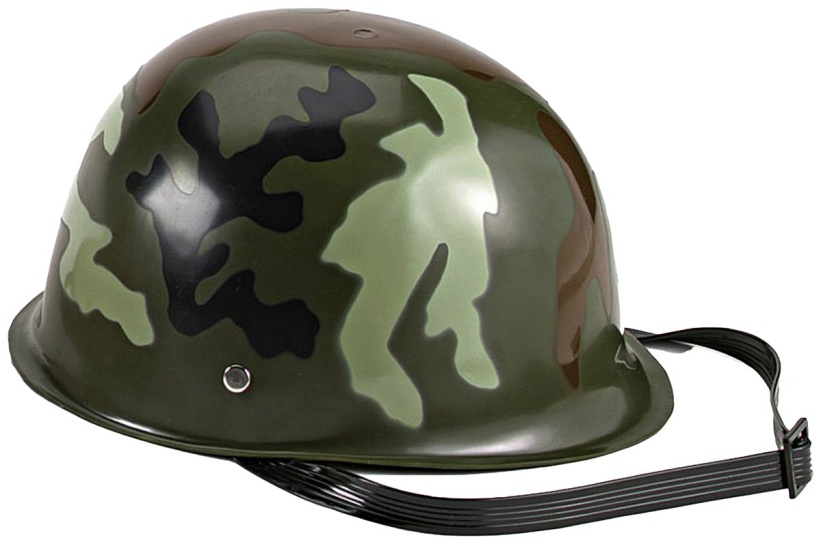 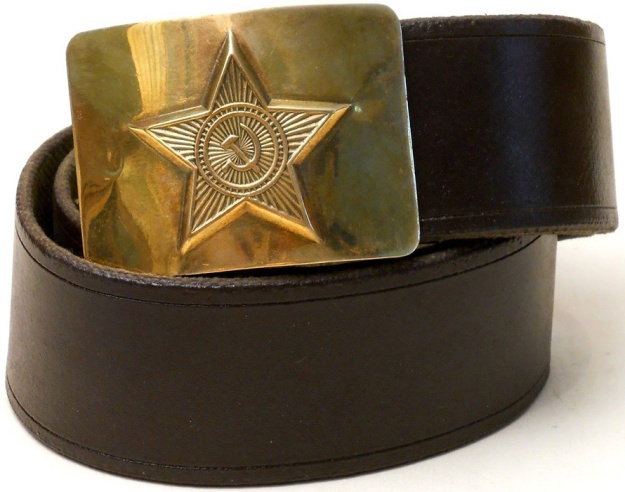 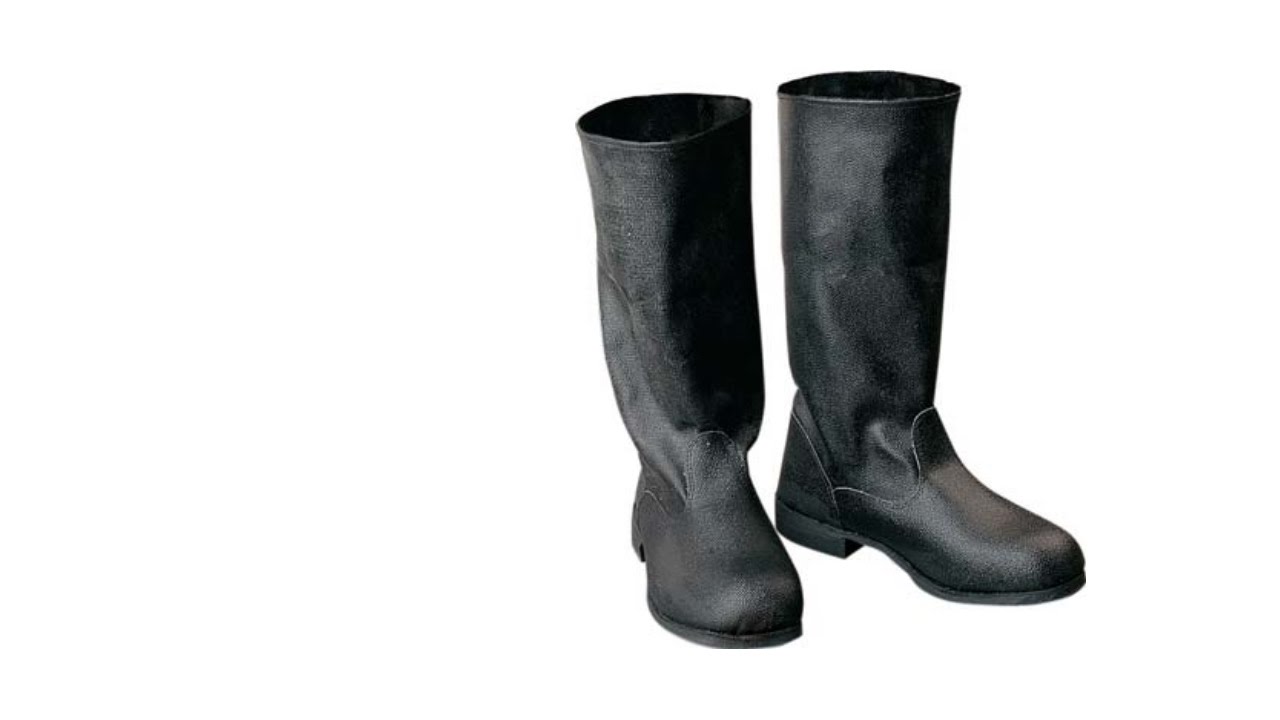 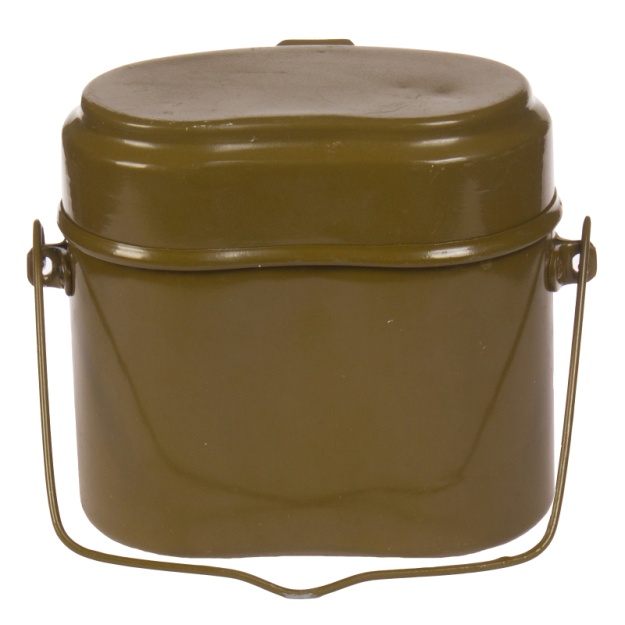 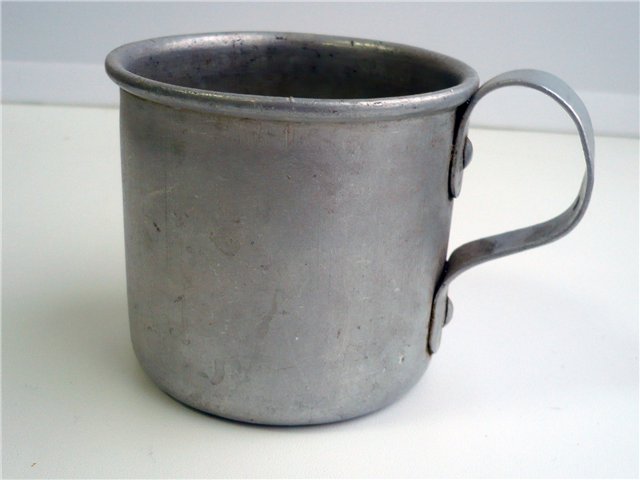 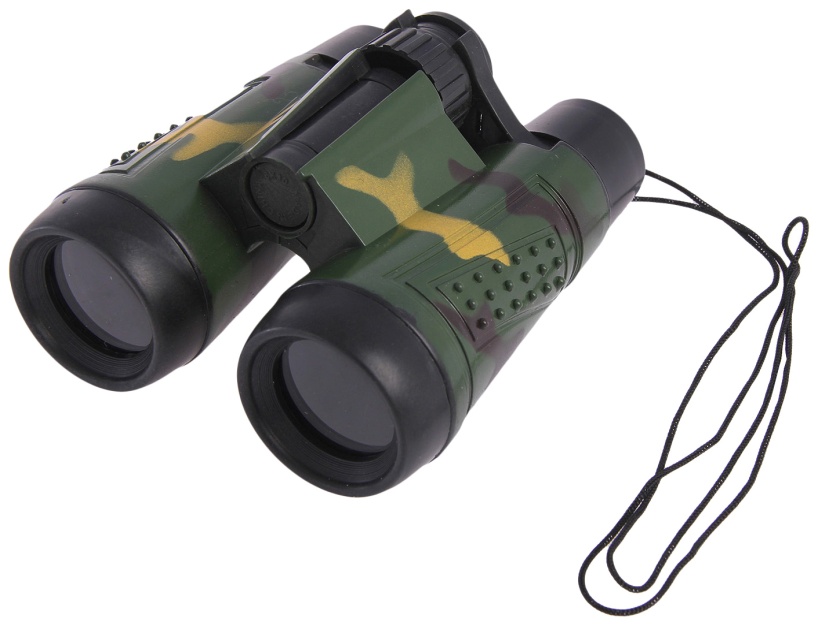 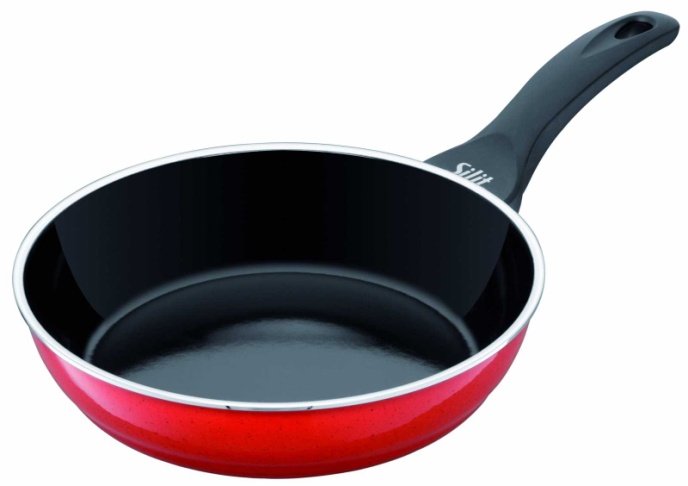 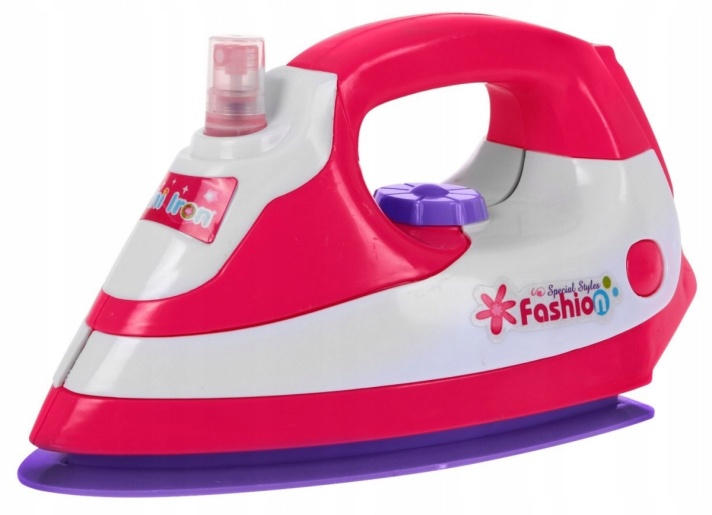 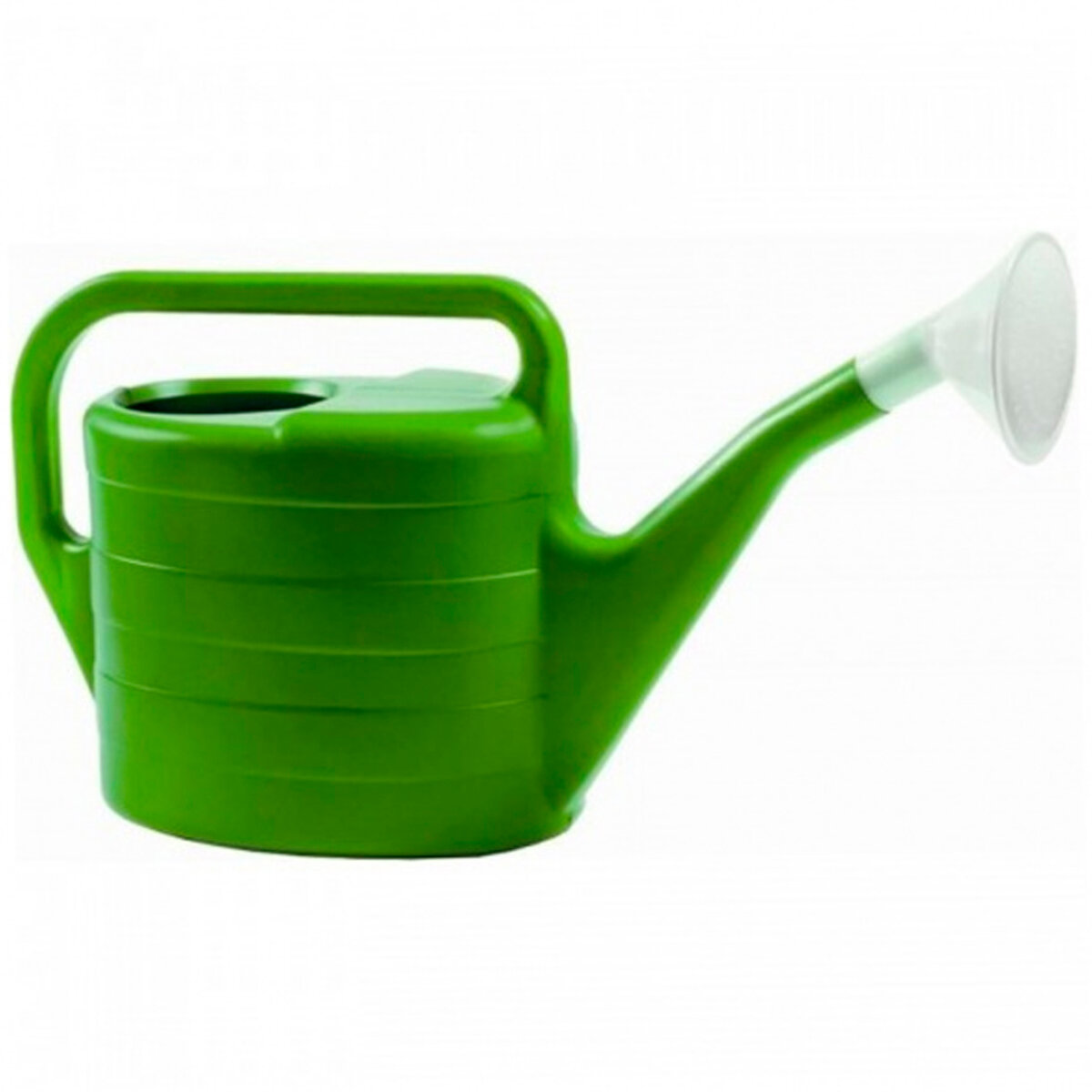 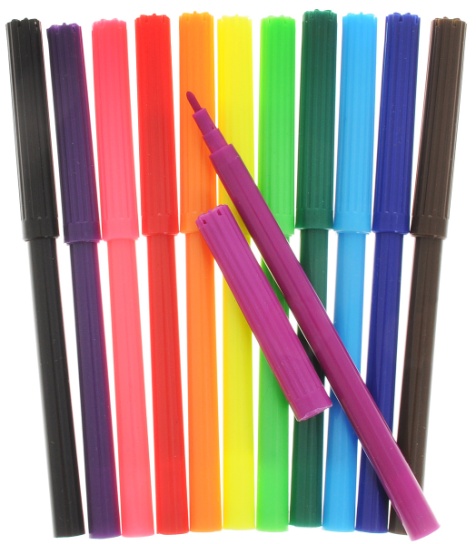 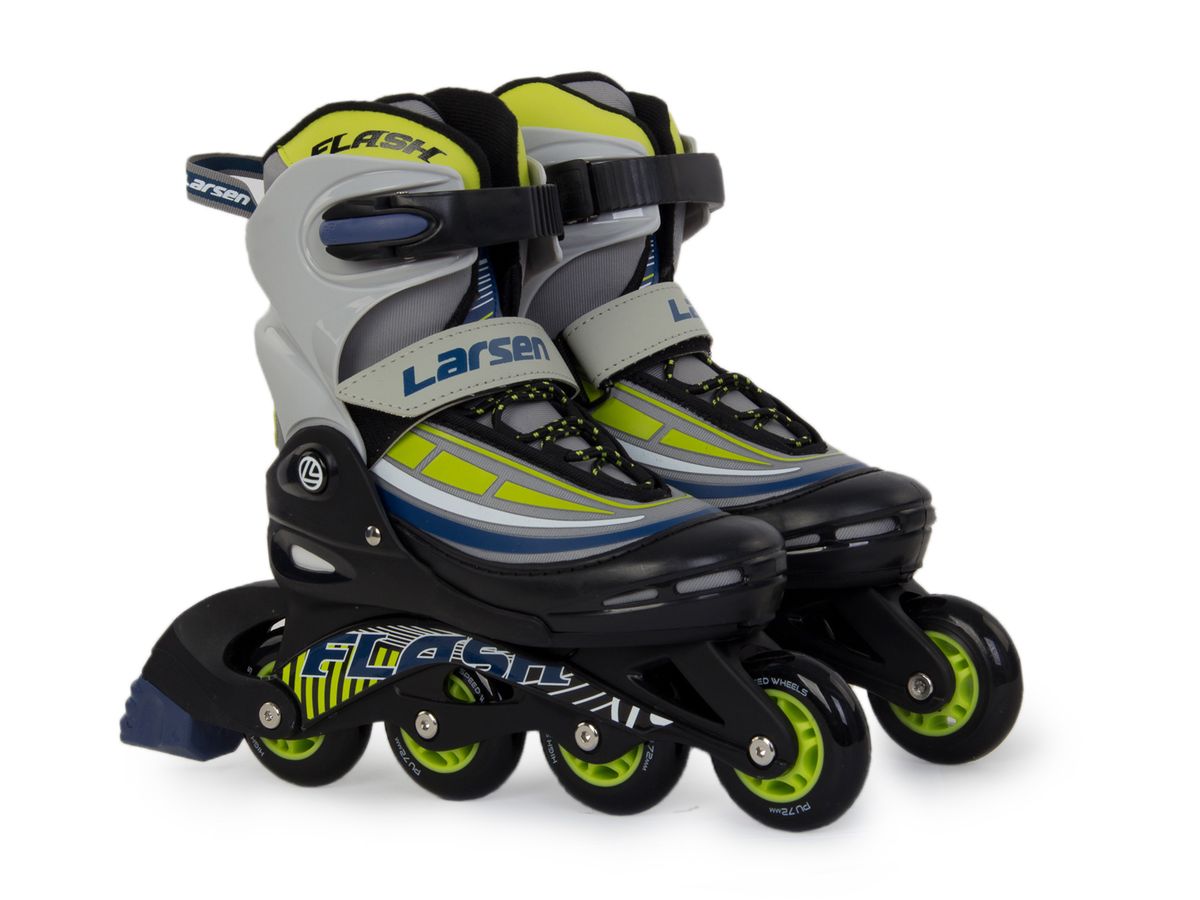 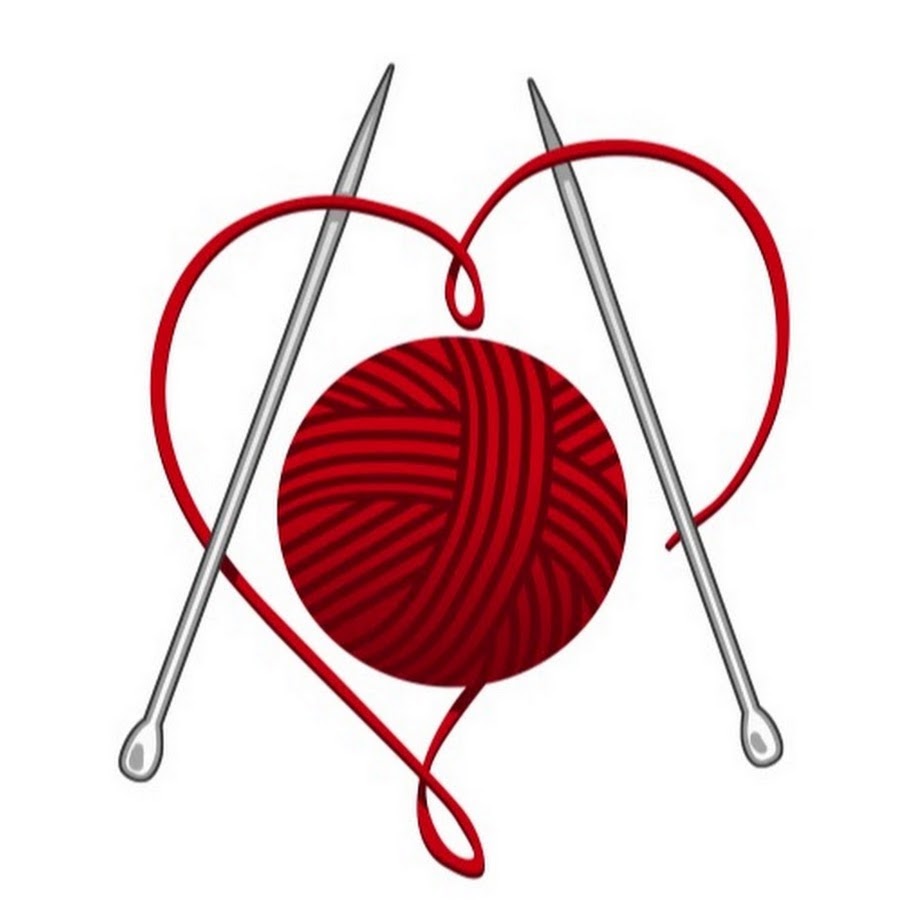 